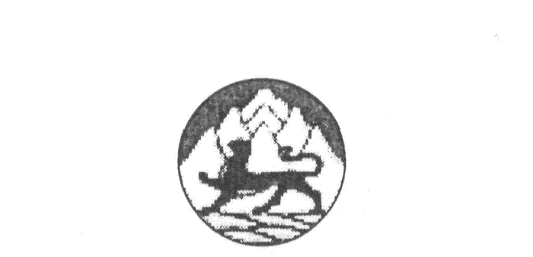 РЕСПУБЛИКÆ ЦÆГАТ ИРЫСТОН-АЛАНИРАХИЗФАРСЫ РАЙОНЫ БЫНÆТТОН ХИУЫНАФФÆЙАДЫ АДМИНИСТРАЦИРЕСПУБЛИКА СЕВЕРНАЯ ОСЕТИЯ – АЛАНИЯАДМИНИСТРАЦИЯ МЕСТНОГО САМОУПРАВЛЕНИЯ  ПРАВОБЕРЕЖНОГО РАЙОНАПОСТАНОВЛЕНИЕ17.06.2024 г.                                       №  179                                       г.БесланО внесении изменений в постановление АМСПравобережного района РСО-Алания от 28.12.2018г. № 478 «Об утверждении Положения о порядке приватизации муниципального имущества»В целях приведения Положения о порядке приватизации муниципального имущества муниципального образования Правобережный район РСО-Алания в соответствие с Федеральным законом от 06.04.2024 г. №76-ФЗ и рассмотрев предложение Прокуратуры Правобережного района от 08.05.2024 г. №7-51-2024/963-24-20900012, администрация местного самоуправления Правобережного района РСО-Алания постановляет:1. Внести следующие изменения в постановление администрации местного самоуправления Правобережного района РСО-Алания от 28.12.2018 № 478 «Об утверждении Положения о порядке приватизации муниципального имущества»:Из п.1.1 Положения слова «Постановлением Правительства РФ от 22.07.2002 № 549 «Об утверждении Положений об организации продажи государственного или муниципального имущества посредством публичного предложения и без объявления цены» - исключить;В пп. 13 п. 6.2.3 слова «без объявления цены» заменить на слова «по минимально допустимой цене»;Пункт 7.3 Положения изложить в следующей редакции:«7.3 Продажа муниципального имущества по минимально допустимой цене.1. Продажа муниципального имущества по минимально допустимой цене (далее - продажа по минимально допустимой цене) осуществляется, если продажа этого имущества посредством публичного предложения не состоялась.При продаже по минимально допустимой цене минимальная цена муниципального имущества устанавливается в размере 5 процентов от цены первоначального предложения, указанной в информационном сообщении о продаже посредством публичного предложения, если иное не установлено Федеральным законом от 21.12.2001 № 178-ФЗ.Если цена первоначального предложения, указанная в информационном сообщении о продаже посредством публичного предложения, составляет более 20 миллионов рублей, минимальная цена муниципального имущества при продаже по минимально допустимой цене устанавливается в размере 10 процентов от такой цены первоначального предложения.2. Информационное сообщение о продаже по минимально допустимой цене должно соответствовать требованиям, предусмотренным п. 6.2.3 Положения, а также содержать сведения о минимальной цене муниципального имущества.3. Продажа по минимально допустимой цене является открытой по составу участников.4. Предложения о цене муниципального имущества заявляются участниками продажи по минимально допустимой цене открыто в ходе приема заявок. По итогам продажи по минимально допустимой цене с покупателем заключается договор купли-продажи муниципального имущества.В случае, если заявку на участие в продаже по минимально допустимой цене подало только одно лицо, допущенное к участию в продаже по минимально допустимой цене, или если по результатам рассмотрения заявок и документов только одно лицо допущено к участию в продаже по минимально допустимой цене, указанное лицо признается единственным участником продажи по минимально допустимой цене. Договор купли-продажи муниципального имущества заключается с лицом, признанным единственным участником продажи по минимально допустимой цене, по цене предложения такого участника о цене муниципального имущества.5. Продолжительность приема заявок на участие в продаже по минимально допустимой цене должна быть не менее чем пятьдесят дней. Признание претендентов участниками продажи по минимально допустимой цене и подведение ее итогов осуществляются в течение пяти рабочих дней со дня окончания срока приема указанных заявок.6. Для участия в продаже по минимально допустимой цене претендент вносит задаток в размере одного процента цены первоначального предложения, указанной в информационном сообщении о продаже такого муниципального имущества посредством публичного предложения. Документом, подтверждающим поступление задатка на счет, указанный в информационном сообщении, является выписка с этого счета.7. Претендент не допускается к участию в продаже по минимально допустимой цене по следующим основаниям:1) представленные документы не подтверждают право претендента быть покупателем в соответствии с законодательством Российской Федерации;2) представлены не все документы в соответствии с перечнем, указанным в информационном сообщении о продаже муниципального имущества, либо оформление указанных документов не соответствует законодательству Российской Федерации;3) заявка на участие в продаже по минимально допустимой цене подана лицом, не уполномоченным претендентом на осуществление таких действий;4) не подтверждено поступление в установленный срок задатка на счета, указанные в информационном сообщении;5) на день окончания срока приема заявок на участие в продаже по минимально допустимой цене отсутствует предложение о цене муниципального имущества, которая должна быть не менее минимальной цены такого имущества.8. Перечень оснований отказа претенденту в участии в продаже по минимально допустимой цене является исчерпывающим.9. Претендент имеет право отозвать поданную заявку на участие в продаже по минимально допустимой цене до окончания срока приема заявок на участие в продаже по минимально допустимой цене.10. Одно лицо имеет право подать только одну заявку, а также одно или несколько предложений о цене муниципального имущества. При подведении итогов продажи по минимально допустимой цене из всех поступивших от одного лица предложений о цене муниципального имущества учитывается предложение, которое было подано последним по времени. Не допускается подача предложения о цене муниципального имущества, в котором цена такого предложения на момент подачи будет меньше или равна наибольшей цене, содержащейся в предложениях о цене муниципального имущества, поступивших от остальных претендентов.Предельный размер повышения цены продаваемого муниципального имущества не ограничен.11. Покупателем муниципального имущества при проведении продажи по минимально допустимой цене признается допущенное к участию в продаже по минимально допустимой цене лицо, которое в ходе приема заявок предложило наибольшую цену такого имущества с учетом пункта 10 настоящей статьи.12. Уведомление о признании участника продажи по минимально допустимой цене покупателем либо лицом, признанным единственным участником продажи по минимально допустимой цене, в случае, установленном абзацем вторым пп. 4 п. 7.3 Положения, направляется покупателю либо такому лицу в день подведения итогов продажи по минимально допустимой цене.13. В течение пяти дней с даты подведения итогов продажи по минимально допустимой цене суммы задатков возвращаются ее участникам, за исключением покупателя либо лица, признанного единственным участником продажи по минимально допустимой цене, в случае, установленном абзацем пп. 4 п. 7.3 Положения.14. При уклонении или отказе покупателя либо лица, признанного единственным участником продажи по минимально допустимой цене, в случае, установленном абзацем пп. 4 п. 7.3 Положения, от заключения договора купли-продажи муниципального имущества задаток не возвращается. При этом покупатель либо лицо, признанное единственным участником продажи по минимально допустимой цене, обязаны в течение десяти календарных дней с даты истечения срока, установленного пунктом 15 настоящей статьи, уплатить продавцу штраф в размере минимальной цены муниципального имущества, предусмотренной подпунктом 1 п. 7.3 Положения, за вычетом суммы задатка. В этом случае продажа по минимально допустимой цене признается несостоявшейся.15. Заключение договора купли-продажи муниципального имущества осуществляется в течение пяти рабочих дней со дня признания участника продажи по минимально допустимой цене покупателем либо лицом, признанным единственным участником продажи по минимально допустимой цене, в случае, установленном абзацем вторым пп. 4 п. 7.3 Положения, в порядке, установленном органом местного самоуправления.»;2. Опубликовать настоящее постановление в периодическом печатном издании газеты «Жизнь Правобережья» и разместить на официальном сайте администрации местного самоуправления Правобережного района РСО-Алания.3. Настоящее постановление вступает в силу 01 июля 2024 года.Врио главы администрации                                                             З.Т.Айларова